 FINAL: Writing Major Worksheet for Catalogue Years 2018-2020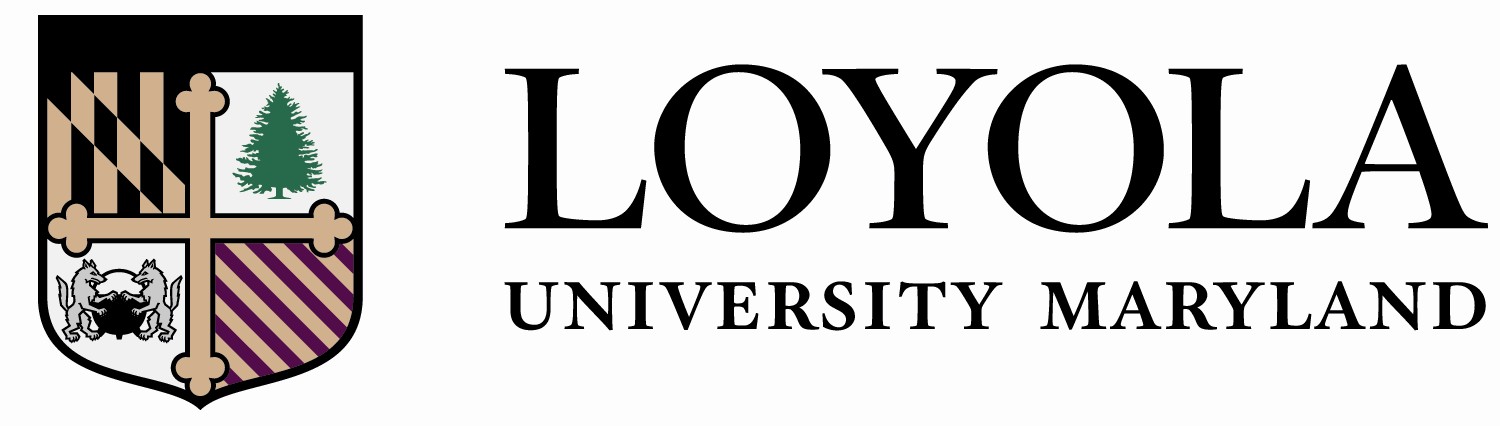 Classes of 2022, 2023, & 2024 (2024 with 2020 catalogue year) 	  2018-2019 & 2019-2020, 2020-2021	 Student Name		Catalogue Years	          ID #Students must complete the diversity requirement through a designated diversity core, major, or elective course.WRITINGWRITINGLiberal Arts CoreSemester Completed1. WR 100 Effective Writing (or HN 210 Eloquentia Perfecta)2. History 100 Level3. History 300 Level4. EN 101 Understanding Literature5. English 200 Level Major Writers6. Foreign Language Intermediate II Level7. Social Science Core8. Social Science Core9. Fine Arts10. Mathematics11. Natural Science12. Math/Science13. PL 201 Foundations of Philosophy14. PL 200 Level Philosophical Perspectives15. TH 201 Introduction to Theology16. Theology 202 – 29917. Ethics: Choose from PL 301 – 319 or TH 301 – 319Diversity Core RequirementWritingSemester Completed18. WR 20019. WR 22020. WR 23021. 1 Course from WR 300 or 400 except WR 40022. 1 Course from WR 300 or 400 except WR 40023. 1 Course from WR 300 or 400 except WR 40024. 1 Course from WR 300 or 400 except WR 40025. 1 Course from WR 300 or 400 except WR 40026. 1 Course from WR 300 or 400 except WR 40027. 1 Course from WR 300 or 400 except WR 40028. WR 400 Senior SeminarElectivesSemester Completed29. Non-Departmental Elective30. Non-Departmental Elective31. Non-Departmental Elective32. Free Elective33. Free Elective34. Free Elective35. Free Elective36. Free Elective37. Free Elective38. Free Elective39. Free Elective40. Free Elective